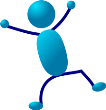 -	